2021 VCE VET Engineering Studies external assessment reportGeneral commentsIt was pleasing to see that most students attempted most questions in the paper, with the majority answering safety-related questions well.While some students demonstrated excellent understanding of engineering principles, a large number were unsuccessful in correctly answering questions fundamental to the engineering trade. In particular, incorrect terminology was used for commonly used tools and fasteners and basic machine set-ups.Another area requiring improvement overall was drawing. Few students could demonstrate correct dimensioning of a basic engineering component or sketching in third-angle projection. Students need to understand that there are standard ways of dimensioning a component, including correct use of extension line, arrows and dimensions.Calculations were answered well overall. Students could improve by showing their working out in a systematic way, which could also eliminate some basic errors.Specific informationThis report provides sample answers or an indication of what answers may have included. Unless otherwise stated, these are not intended to be exemplary or complete responses. The statistics in this report may be subject to rounding resulting in a total more or less than 100 per cent.Question 1Typical answers accepted were:no loose clothing/hairwork held securelyvice directed towards column of drillclamp viceguard in placedon’t touch swarf with bare hands.This question was answered well by most students.Question 2Typical answers accepted were:Hazards: sharp swarfloose clothingsharp tool bitswork sticking out from the back of the lathelong work not supported Control: use pliers for swarfbutton-up clothingpoint tools away from operator (remove unused tools)support long work with tailstock.This question was answered well by most students.Question 3a.The correct answer was flammable material stored in area / fire danger or similar. This question was answered well by most students. Question 3b.Typical answers accepted were:weldinggrinding / abrasive cuttingheating using naked flame (e.g. oxyacetylene).This question was answered well by most students. Some students gave answers like 'no smoking', suggesting that they did not fully read the question regarding a 'work task'.Question 4Typical answers accepted were:able to check/test part before mass productionhave a real part to look at and testtime saving / efficient way of checking.The majority of students answered this question correctly.Question 5a.Blade: 32 TPIReason: More or finer teeth required for thin material / coarse teeth will jam on thin material (or similar)Some students seemed unaware of the relationship between TPI and material thickness.Question 5b.The correct answer was Blade A.A large number of students answered incorrectly, seemingly unaware of the basics of fitting a hacksaw blade and principles of a cutting tool.Question 5c.Acceptable answers included:blade will breakblade will twistblade won't cut straightblade will come off.Question 6The correct answer was 110 mm. This question was answered correctly by the majority of students.Question 7Most students could not correctly name the three pliers, particularly the combination pliers. Some students replied with the use rather than the name.Question 8a.Typical answers accepted were:cracks / damage to discmax RPM against grindercorrect size hole / fits grinderdisc suitable for material.Generally, correct responses were given. A significant number of students described checks to the grinder rather than the grinding disc.Question 8b.The correct answer was:Ensure grinder is disconnected from power supply.Question 9a.Very few students correctly named 'dividers'. A large number of students called it a compass.Question 9b.Acceptable answers were:scribing circles or arcsdividing a line into equal spacingtransferring a measurement.This question was poorly answered overall, indicating students were not aware of basic marking-out toolsQuestion 9c.The correct answer was to sharpen (grind) points.Few students correctly answered this question. This could possibly stem from students not knowing the correct use of dividers.Question 10Most students attempted all answers, but few knew the correct materials against applications.Question 11ai.Students often did not know how to lay out work correctly to minimise wastage.Question 11aii.The correct answer was 12 pieces.Most student responses appeared to be guesses, rather than logical calculations.Question 11b.The correct answer was pop rivet.Incorrect responses suggested students were not aware of correct terminology for common fasteners.Question 11c.The correct answer was 'C'. Most students answered correctly.Question 11d.The correct answer was spot welding.Most students responded with TIG or MIG welding, possibly going with a common welding process, but failing to take into account the application/requirements.Question 11e.Acceptable answers included:use safety edges (folded over)use rubber strip on sharp edges.A large number of students responded with removing the sharp edges with a file or grinding/sanding them, seemingly unaware that the question states they have been previously de-burred.Question 12a.Acceptable answers included:reduce friction between moving parts (or similar)allowing parts to move while held together (or similar).While allowance was made to the accepted wording of student answers, most students could not adequately describe the function.Question 12b.Acceptable answers included:parts will seize (or similar)parts will overheat (or similar)parts will wear quickly (or similar).Some students could not give a suitable response.Question 12c.Acceptable answers were:less friction when operatingsuitable for higher speedsless wear.Some students answered ‘can take heavier loads’, which is incorrect.Question 13a.The correct answer was the slot drill can be fed straight down into solid material (or similar).Few students answered this correctly, despite references to slot drills and end mills in recent examinations. Most answers suggested that students did not understand the basic concept/uses of cutters.Question 13b.Equipment: Dial indicatorProcedure: Run dial indicator along parallel strip and adjust vice until parallel (or similar)Very few students correctly named ‘dial indicator’ and its use. Some suggested you need a spanner, with no explanation of how to align; others suggested using a square, with no logical explanation for this choice.Question 13c.The correct answer was that the slot will not be parallel to sides.Some students realised it would not be to specifications, but could not explain how or why. Another common answer was ‘slot will not be in the middle’, which does not adequately describe the issue.Question 13d.Acceptable answers were:workpiece is secured / vice is tightcutter is tightenedcutter clear of vice/workcutter rotation correctcorrect RPM is setclear table of loose itemsensure guards are in place.Most students could identify at least one safety check.Question 14Common errors were selecting ‘G’ as the length and selecting ‘B’ as the major diameter. Most students correctly identified the pitch, but very few named the correct tool used to measure.Question 15Students did not break this down and often left out one section. Some students also assumed that the hypotenuse of the triangle was the same as the adjacent length in their working out.Question 16a.½ πD = ½ (3.142 x 600) = 942.6942.6 + 300 = 1242.6 mmA common error was to add the 600 mm length instead of calculating half the perimeter. Some students also used the formula for a circles area, instead of the formula for perimeter.Question 16b.Top cover: 	(.9426 × .25) + (.3 × .25)= .23565 + 0.75  = 0.31065 m2Side covers: π x .32  = .28778 m2Total surface area = .31065 + .28778  = .59343Weight: .59343 × 11.2 = 6.65 kgSome students used the incorrect formula to calculate the surface area. Most students would benefit from a structured, logical approach to their working out to reduce the risk of confusion and error.Question 16c.Acceptable answers were:TIGMIGoxyacetylene.Some students put down arc welding or stick welding. It appears students are unaware of the differences in welding processes and suitability for material thickness.Question 17a.The correct answer was 400 RPM. This question was answered correctly overall.Question 17b.The correct answer was 100 m/min. This question was answered correctly overall.Question 18A majority of students appeared to have little idea of what a sectioned view is. It also appears that a large number of students did not understand basic third-angle projection.Question 19The vast majority of students did not dimension using standard drawing convention, such as extension lines and arrow heads. Most students were also seemingly unaware of dimensioning from a datum.Question 20a.Circle:	πr2= 3.142 × (.2502)= 0.196Rectangle: 0.7 × 0.5 = 0.35Volume: 0.546 × .4 = 0.218 m3A large number of students used length × width × height without taking the radiused ends into consideration to calculate volume. Most students would benefit from a structured, logical approach to their working out to reduce the risk of confusion and error.Question 20b.Perimeter of circle: πd = 3.142 × .5 = 1.571Total Perimeter: 1.571 + 1.4 = 2.971Area: 2.971 × 0.4 = 1.188 m2Most students would benefit from a structured, logical approach to their working out to reduce the risk of confusion and error.Question 21a.Students often failed to break up the inside pieces into shorter lengths (533). Another common error was to write down the total length of a particular size material, instead of the length of individual pieces (i.e. 50 × 75 = 3200 length, instead of 1600 length).Question 21b.The correct answer was:measure across diagonal cornersuse large square.Students often mistook the use of levels as a tool to check squareness. Some students used the 3, 4, 5 triangle method, which is not suitable for an application like this. Some students suggested checking it on a flat surface, confusing ‘flat surface’ with something that is ‘square’.Question 21c.Some students failed to identify when they had the answer (180) in their calculations. Some assumed the length was 192 (same as the angled line). Students would benefit from using the drawing to find the triangle required. Question 21d.Thickness: (accepted) 4–10 mmReason: Strong enough to hold bolts for couplingMost students answered this question correctly. Some students had strength as the correct reason, but suggested using 1 mm or 2 mm thick material.Question 21e.Hole position: 35–38 mm (ideal) (39–45 mm also accepted)Thickness: 3–5 mm acceptedSome students tried to calculate the thickness using the angle, rather than thinking about a ‘suitable thickness’.Question 21f.The correct answer was between 240 mm and 245 mm.Some students failed to take into account the ‘facing’ process and calculated the length at 238 mm.Question 21g.The correct answer was 4 jaw chuck and centre in tailstock OR between centres.A large number of students did not use correct terminology to describe work holding (i.e. not specifying use of a 4 jaw chuck, supporting using a centre).Question 21h.The correct answer was compound rest or top slide.Very few students correctly named the lathe part. A large number responded ‘swivel the tool’.Question 21i.Students would benefit from using the drawing to find the triangle required. 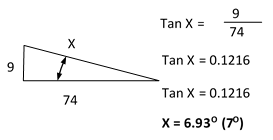 Question 21j.Acceptable responses were:can take axial load (or similar)the bearing can take pressure from different directions including the side (or similar).Overall, students were on the right track, but some struggled with the description using correct terminology.Question 21k.The correct answer was split pin.A large number of students were not aware of basic fasteners used in engineering.Question 21l.The correct answer was that it will not come undone once adjusted (or similar).Most students knew the reason; some struggled with an adequate description.Question 21m.While most students shaded the days correctly, some students did not have the stages in a logical sequence (e.g. assembling before purchasing or assembling).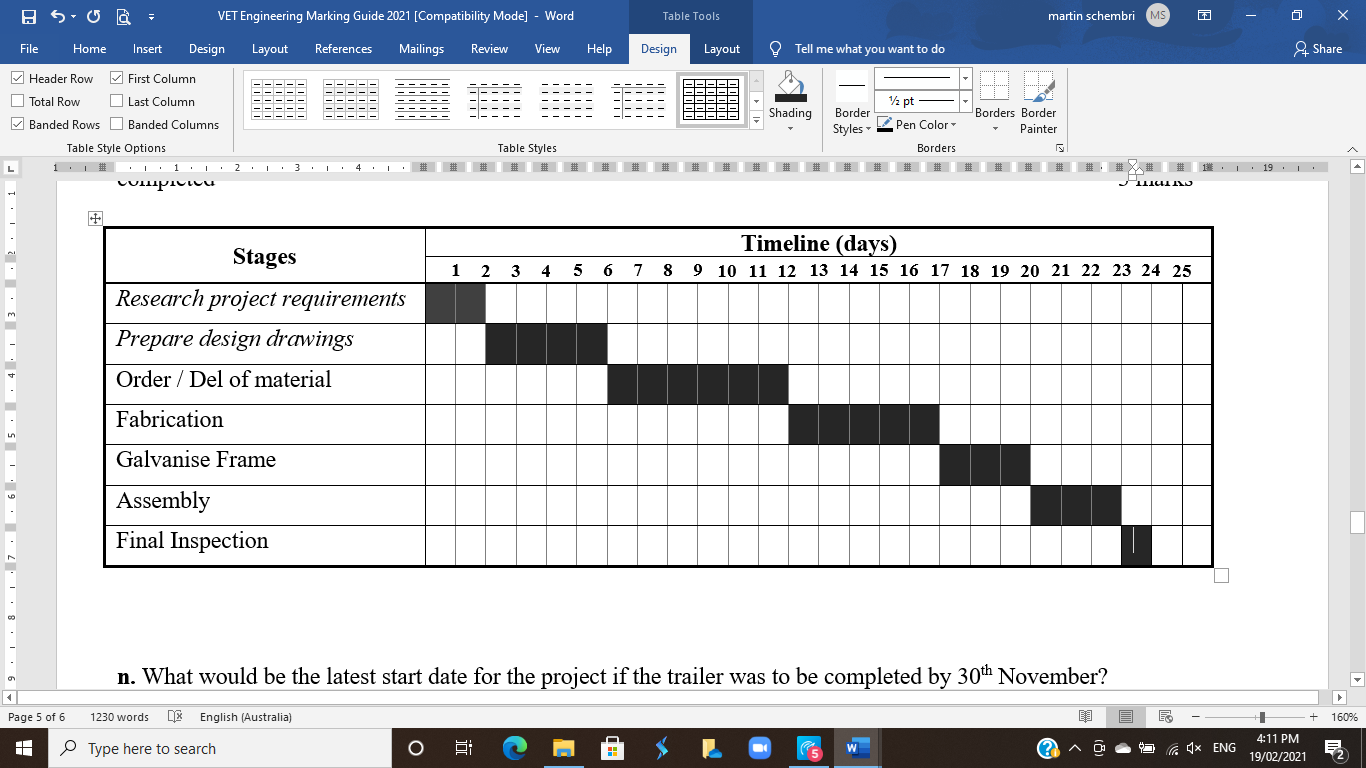 Question 21n.The correct answer was 7th November.Most students simply subtracted the total days (24) from the 30th, and came up with 6th November, which is out by one day.Mark012Average%2449281.1Mark012Average%3612521.2Mark01Average%3971.2Mark012Average%1413731.6Mark01Average%12880.9Mark012Average%4022391.0Mark01Average%64360.4Mark01Average%8920.9Mark01Average%41.158.90.6Mark0123Average%26.234.534.54.81.15Type of pliersName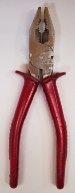 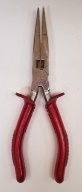 Combination pliers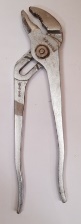 Long nose / needle nose / pointy noseMulti grips / slip joint / adjustableMark012Average%1241471.4Mark01Average%29710.7Mark01Average%75250.3Mark01Average%37630.7Mark01Average%58420.4Marks0123456Average%472024191793.3ApplicationMaterialsurgical instrumentstainless steelsoft drink canaluminiumcar engine blockcast ironwater supply pipeplastic / PVC / coppertwist drill for metalHSS / tool steel / carbide / high carbon steel / hardened steelframe for small shelving unitmild steel / steel / RHS / angle iron / aluminium / galvanised steelMark01Average%88120.1Mark01Average%84160.2Mark01Average%41590.6Mark01Average%25750.8Mark01Average%51490.5Mark012Average%2952190.9Mark01Average%64360.4Mark01Average%41590.6Mark01Average%76240.3Mark01Average%75250.3Mark012Average%8010100.3Mark01Average%88120.1Mark012Average%2247311.1Mark01234Average%416373762.3FeatureLetterMeasuring tool or gaugemajor diameterDmicrometer or vernier caliperpitchCscrew pitch gauge or thread gaugelengthFrulerspanner sizeBruler or vernier caliperMarks012345Average%652623221.4Mark012Average%579340.8Mark012Average%811090.3Mark012Average%3636290.9Mark01Average%58420.4Mark01Average%37.162.90.65Mark01234Average%2829241531.4Mark01234Average%3230231231.2Mark0123Average%7475140.6Mark012Average%862110.3Mark01234Average%2521921252.0Material sizeNumber of piecesLength50 × 752160050 × 502180050 × 504110050 × 503533 (534)Mark012Average%2756170.9Mark012Average%4815370.9Mark012Average%4025361.0Mark0123Average%361825211.3Mark01Average%77230.3Mark012Average%4433230.8Mark01Average%87130.2Mark012Average%88390.2Mark01Average%75250.3Mark01Average%70300.3Mark01Average%68320.3Mark0123Average%21427301.5Mark01Average%9190.1